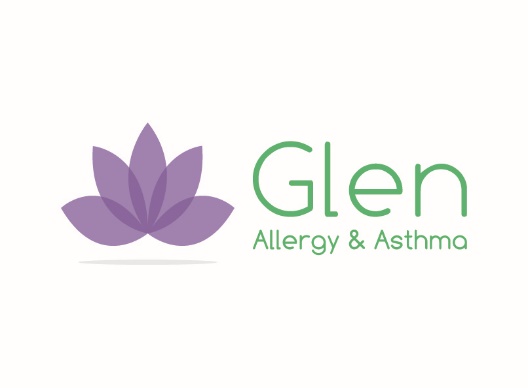             Yasmeen S. Bilimoria, MDJulie K. Kim, MD2550 Compass Road, Suite KGlenview, IL  60026P 847.832.6000 F 847.832.190Credit Card AuthorizationI, _________________, authorize Glen Allergy and Asthma to charge my credit card detailed above for agreed upon charges.  I understand that my information will be saved to file for future transactions.________________________				________________Signature							DateCredit Card InformationDebitHSAMastercard           VisaOther_________________Cardholder Name (as written on the card):_______________________Card Number:_______________________________Expiration Date:_____________________________ CVV______________Billing Information:Address: ______________________City: _______________________________State: ______________________________ZIP Code: ___________________________